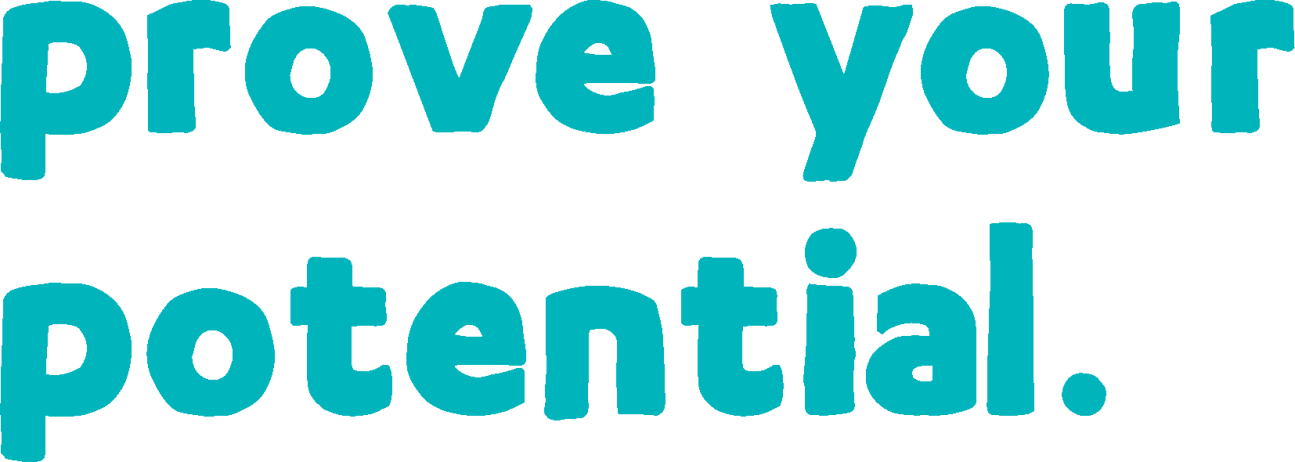 NCFE Level 2 Award in Instructing Circuit Training (603/3934/2)Statement of authenticityLearner name:		Centre number:		Centre name:		SignaturesLearner:		 Date: 	Tutor/Assessor:		 Date: 	Internal Quality Assurer (IQA)*: 	 Date: 	External Quality Assurer (EQA)*: 	 Date: 	* For completion if part, or all, of the evidence has been sampled by the Internal and/or External Quality Assurer Unit 01 Planning circuit training sessions (F/617/4017)Learning outcome 1You will: Understand the benefits, uses and principles of circuit trainingYou must:Unit 01 Planning circuit training sessions (F/617/4017) (cont’d)Learning outcome 2You will: Understand the health and safety considerations for circuit training sessionsYou must:Unit 01 Planning circuit training sessions (F/617/4017) (cont’d)Learning outcome 3You will: Understand the techniques to use in circuit training sessionsYou must:Unit 01 Planning circuit training sessions (F/617/4017) (cont’d)Unit 01 Planning circuit training sessions (F/617/4017) (cont’d)Learning outcome 4You will: Understand the use of music during circuit training sessionsYou must:Unit 01 Planning circuit training sessions (F/617/4017) (cont’d)Learning outcome 5You will: Be able to plan a safe and effective circuit training sessionYou must:Unit 01 Planning circuit training sessions (F/617/4017) (cont’d)Learning outcome 6You will: Understand how to instruct safe and effective circuit training sessionsYou must:Unit 01 Planning circuit training sessions (F/617/4017) (cont’d)Unit 02 Instructing circuit training sessions (J/617/4018)Learning outcome 1You will: Be able to prepare for a circuit training sessionYou must:Unit 02 Instructing circuit training sessions (J/617/4018) (cont’d)Learning outcome 2You will: Be able to prepare participants for a circuit training sessionYou must:Unit 02 Instructing circuit training sessions (J/617/4018) (cont’d)Learning outcome 3You will: Be able to deliver a safe and effective circuit training sessionYou must:Unit 02 Instructing circuit training sessions (J/617/4018) (cont’d)Unit 02 Instructing circuit training sessions (J/617/4018) (cont’d)Unit 02 Instructing circuit training sessions (J/617/4018) (cont’d)Learning outcome 4You will: Be able to evaluate and reflect on a circuit training sessionYou must:Unit 02 Instructing circuit training sessions (J/617/4018) (cont’d)1.1 Define circuit training1.1 Define circuit trainingWhat have you done to show this?  Location of evidence (eg hyperlink/portfolio page number)IQA/EQA feedback IQA/EQA feedback 1.2 Describe the benefits of circuit training1.2 Describe the benefits of circuit trainingWhat have you done to show this?  Location of evidence (eg hyperlink/portfolio page number)IQA/EQA feedback IQA/EQA feedback 1.3 Describe the training effects from circuit training1.3 Describe the training effects from circuit trainingWhat have you done to show this?  Location of evidence (eg hyperlink/portfolio page number)IQA/EQA feedback IQA/EQA feedback 2.1 Explain the safety considerations relating to circuit training sessions, including:environmentequipment participants2.1 Explain the safety considerations relating to circuit training sessions, including:environmentequipment participantsWhat have you done to show this?  Location of evidence (eg hyperlink/portfolio page number)IQA/EQA feedback IQA/EQA feedback 2.2 Explain the potential risks to participants and the precautions to take2.2 Explain the potential risks to participants and the precautions to takeWhat have you done to show this?  Location of evidence (eg hyperlink/portfolio page number)IQA/EQA feedback IQA/EQA feedback 2.3 Describe possible contraindications to circuit training2.3 Describe possible contraindications to circuit trainingWhat have you done to show this?  Location of evidence (eg hyperlink/portfolio page number)IQA/EQA feedback IQA/EQA feedback 3.1 Describe different methods of circuit training which can be used3.1 Describe different methods of circuit training which can be usedWhat have you done to show this?  Location of evidence (eg hyperlink/portfolio page number)IQA/EQA feedback IQA/EQA feedback 3.2 Describe different types of circuit training layout3.2 Describe different types of circuit training layoutWhat have you done to show this?  Location of evidence (eg hyperlink/portfolio page number)IQA/EQA feedback IQA/EQA feedback 3.3 Identify methods of varying intensity3.3 Identify methods of varying intensityWhat have you done to show this?  Location of evidence (eg hyperlink/portfolio page number)IQA/EQA feedback IQA/EQA feedback 3.4 Describe a range of circuit training exercises3.4 Describe a range of circuit training exercisesWhat have you done to show this?  Location of evidence (eg hyperlink/portfolio page number)IQA/EQA feedback IQA/EQA feedback 3.5 Identify a range of equipment that could be used in a circuit training session3.5 Identify a range of equipment that could be used in a circuit training sessionWhat have you done to show this?  Location of evidence (eg hyperlink/portfolio page number)IQA/EQA feedback IQA/EQA feedback 4.1 Describe licensing requirements that cover the use of music4.1 Describe licensing requirements that cover the use of musicWhat have you done to show this?  Location of evidence (eg hyperlink/portfolio page number)IQA/EQA feedback IQA/EQA feedback 4.2 Describe the importance of music and considerations to make for circuit training sessions4.2 Describe the importance of music and considerations to make for circuit training sessionsWhat have you done to show this?  Location of evidence (eg hyperlink/portfolio page number)IQA/EQA feedback IQA/EQA feedback 4.3 Identify the reasons and risks of using a microphone during circuit training sessions4.3 Identify the reasons and risks of using a microphone during circuit training sessionsWhat have you done to show this?  Location of evidence (eg hyperlink/portfolio page number)IQA/EQA feedback IQA/EQA feedback 5.1 Plan the aims and objectives of the session5.1 Plan the aims and objectives of the sessionWhat have you done to show this?  Location of evidence (eg hyperlink/portfolio page number)IQA/EQA feedback IQA/EQA feedback 5.2 Plan the equipment and the training environment5.2 Plan the equipment and the training environmentWhat have you done to show this?  Location of evidence (eg hyperlink/portfolio page number)IQA/EQA feedback IQA/EQA feedback 5.3 Plan the structure and content of the circuit training session  5.3 Plan the structure and content of the circuit training session  What have you done to show this?  Location of evidence (eg hyperlink/portfolio page number)IQA/EQA feedback IQA/EQA feedback 5.4 Plan exercise adaptations, alternatives and modifications5.4 Plan exercise adaptations, alternatives and modificationsWhat have you done to show this?  Location of evidence (eg hyperlink/portfolio page number)IQA/EQA feedback IQA/EQA feedback 6.1 Explain the importance of correct demonstrations and clear instruction6.1 Explain the importance of correct demonstrations and clear instructionWhat have you done to show this?  Location of evidence (eg hyperlink/portfolio page number)IQA/EQA feedback IQA/EQA feedback 6.2 Describe ways to observe and monitor performance6.2 Describe ways to observe and monitor performanceWhat have you done to show this?  Location of evidence (eg hyperlink/portfolio page number)IQA/EQA feedback IQA/EQA feedback 6.3 Explain ways to improve, correct and reinforce technique6.3 Explain ways to improve, correct and reinforce techniqueWhat have you done to show this?  Location of evidence (eg hyperlink/portfolio page number)IQA/EQA feedback IQA/EQA feedback 6.4 Explain ways to engage and motivate participants during circuit training sessions6.4 Explain ways to engage and motivate participants during circuit training sessionsWhat have you done to show this?  Location of evidence (eg hyperlink/portfolio page number)IQA/EQA feedback IQA/EQA feedback 1.1 Prepare self for a circuit training session1.1 Prepare self for a circuit training sessionWhat have you done to show this?  Location of evidence (eg hyperlink/portfolio page number)IQA/EQA feedback IQA/EQA feedback 1.2 Prepare the environment for a circuit training session1.2 Prepare the environment for a circuit training sessionWhat have you done to show this?  Location of evidence (eg hyperlink/portfolio page number)IQA/EQA feedback IQA/EQA feedback 1.3 Prepare the equipment for a circuit training session1.3 Prepare the equipment for a circuit training sessionWhat have you done to show this?  Location of evidence (eg hyperlink/portfolio page number)IQA/EQA feedback IQA/EQA feedback 2.1 Welcome and make participants feel at ease2.1 Welcome and make participants feel at easeWhat have you done to show this?  Location of evidence (eg hyperlink/portfolio page number)IQA/EQA feedback IQA/EQA feedback 2.2 Carry out pre-exercise screening with participants2.2 Carry out pre-exercise screening with participantsWhat have you done to show this?  Location of evidence (eg hyperlink/portfolio page number)IQA/EQA feedback IQA/EQA feedback 2.3 Provide key safety information to participants2.3 Provide key safety information to participantsWhat have you done to show this?  Location of evidence (eg hyperlink/portfolio page number)IQA/EQA feedback IQA/EQA feedback 3.1 Provide an introduction to the circuit training session3.1 Provide an introduction to the circuit training sessionWhat have you done to show this?  Location of evidence (eg hyperlink/portfolio page number)IQA/EQA feedback IQA/EQA feedback 3.2 Deliver a safe and effective circuit training session, to include: warm-upmain training componentcool-down and stretches3.2 Deliver a safe and effective circuit training session, to include: warm-upmain training componentcool-down and stretchesWhat have you done to show this?  Location of evidence (eg hyperlink/portfolio page number)IQA/EQA feedback IQA/EQA feedback 3.3 Give clear instructions and correct demonstrations of circuit exercises3.3 Give clear instructions and correct demonstrations of circuit exercisesWhat have you done to show this?  Location of evidence (eg hyperlink/portfolio page number)IQA/EQA feedback IQA/EQA feedback 3.4 Manage the class safely and effectively3.4 Manage the class safely and effectivelyWhat have you done to show this?  Location of evidence (eg hyperlink/portfolio page number)IQA/EQA feedback IQA/EQA feedback 3.5 Demonstrate a range of effective verbal/non-verbal communication techniques3.5 Demonstrate a range of effective verbal/non-verbal communication techniquesWhat have you done to show this?  Location of evidence (eg hyperlink/portfolio page number)IQA/EQA feedback IQA/EQA feedback 3.6 Provide motivation and encouragement to participants throughout the session3.6 Provide motivation and encouragement to participants throughout the sessionWhat have you done to show this?  Location of evidence (eg hyperlink/portfolio page number)IQA/EQA feedback IQA/EQA feedback 3.7 Manage the overall session timings3.7 Manage the overall session timingsWhat have you done to show this?  Location of evidence (eg hyperlink/portfolio page number)IQA/EQA feedback IQA/EQA feedback 3.8 Conclude the session and leave the environment in a safe, suitable condition, ready for further use3.8 Conclude the session and leave the environment in a safe, suitable condition, ready for further useWhat have you done to show this?  Location of evidence (eg hyperlink/portfolio page number)IQA/EQA feedback IQA/EQA feedback 4.1 Provide feedback to participants on their performance during the session4.1 Provide feedback to participants on their performance during the sessionWhat have you done to show this?  Location of evidence (eg hyperlink/portfolio page number)IQA/EQA feedback IQA/EQA feedback 4.2 Gain feedback from participants about the circuit training session4.2 Gain feedback from participants about the circuit training sessionWhat have you done to show this?  Location of evidence (eg hyperlink/portfolio page number)IQA/EQA feedback IQA/EQA feedback 4.3 Evaluate the session and reflect on own performance4.3 Evaluate the session and reflect on own performanceWhat have you done to show this?  Location of evidence (eg hyperlink/portfolio page number)IQA/EQA feedback IQA/EQA feedback 4.4 Plan improvements for personal performance and future sessions4.4 Plan improvements for personal performance and future sessionsWhat have you done to show this?  Location of evidence (eg hyperlink/portfolio page number)IQA/EQA feedback IQA/EQA feedback 